Załącznik nr 5 do SWZ                                     Nr postępowania: 6/PZP/2022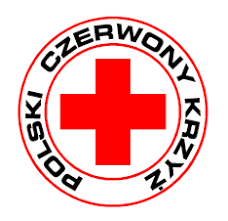 ZOBOWIĄZANIE PODMIOTU UDOSTĘPNIAJĄCEGO ZASOBYJa (My) niżej podpisany (i): ……………….……………..………………………………………………………………………..…... (imię i nazwisko osoby upoważnionej do reprezentowania podmiotu udostępniającego zasoby)działając w imieniu i na rzecz:…………………………….………………………………….…………………………………(nazwa i adres  podmiotu udostępniającego zasoby)Zobowiązuję się, zgodnie z postanowieniami art. 118 ustawy z dnia 11 września 2019r. Prawo zamówień publicznych (Dz. U. z 2021 r. poz. 1129 ze zm.) do oddania nw. zasobów:…………………………………………………………………....…………………………….………...(określenie zasobów)do dyspozycji Wykonawcy:…………………………………………………………………....…………………………….………...(nazwa i adres Wykonawcy składającego ofertę)na potrzeby realizacji zamówienia pn.:Usługa kompleksowego sprzątania i utrzymania czystości dla Zakładu Opiekuńczo _ leczniczego Dom Polskiego Czerwonego Krzyża w KrakowieOświadczam, że:udostępnię Wykonawcy zasoby, w następującym zakresie:…………………………………………………………………....…………………………….……..sposób wykorzystania udostępnionych przeze mnie zasobów przy wykonywaniu zamówienia publicznego będzie następujący:…………………………………………………………………....…………………………….……..zakres mojego udziału przy realizacji zamówienia publicznego będzie następujący:…………………………………………………………………....…………………………….……..okres mojego udostępnienia zasobów Wykonawcy będzie następujący:…………………………………………………………………....…………………………….……………………………………………………..                   (miejsce i data)                                                                                                                             ………………….…………………..………………………Data; kwalifikowany podpis elektroniczny lub podpis zaufany lub podpis osobisty Uwaga: Niniejsze zobowiązanie wypełnia podmiot trzeci w przypadku, gdy wykonawca polega na zdolnościach technicznych lub zawodowych lub sytuacji finansowej lub ekonomicznej podmiotów udostępniających zasoby w celu potwierdzenia spełniania warunków udziału w postępowaniu.